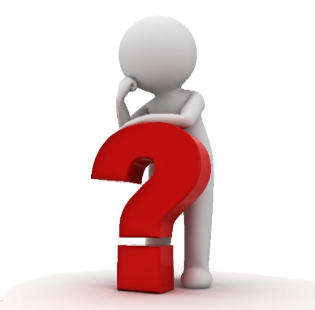 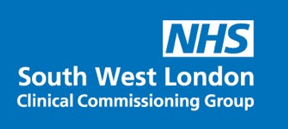 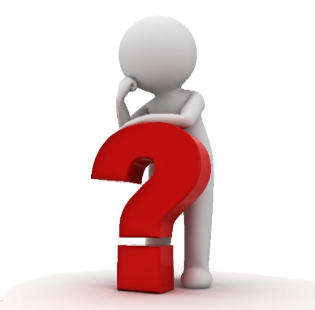 Calling all Care Home StaffDo you have COVID-19 Vaccine Questions? The COVID-19 Vaccination Single Point Access Team will be holding daily webinars for any care staff member to call in and ask those burning questions or queriesThe Calls will be facilitated by a clinician Phone Number – 08000266146 or 02038800300Pin - 354457979#This will be held daily (inc. Weekends & Evenings)1st February – 15th February 20213pm – 4pm &7pm – 8pm 